Caledonian Course DescriptorThe Caledonian Programme offers a wide variety of educational opportunities including stage specific induction, stage specific courses, and small group learning sessions.We have allocated approximately half of your 30 days per year study leave towards this educational programme. Any reasonable costs incurred in attending this programme will be reimbursed. InductionThe Caledonian Programme runs a stage specific induction for each year of GP training in August and September (and February if required). There is also training in PBSGL ( practice based small group learning), communication skills , and level 3 child protection training. International medical graduates are also offered a one day programme tailored to their needs near the start of training.
Caledonian/Rural Track GP Day Release ProgrammeThese small group learning sessions take place over a whole day, once a month. The aim of these sessions is to develop individual knowledge, skills and attitudes in a group setting, with an emphasis on communication skills, personal effectiveness, planning learning/education/facilitation skills, reflective practice and e-learning. Over a two year rolling programme, we cover all aspects of the RCGP curriculum, using a learner-centred approach. Working in small groups is the most important aspect of the educational programme because it encourages: mutual support, mutual challenge, learning from each other, understanding diversity, learning about teamwork, learning tolerance and mutual respect, sharing responsibility, and the opportunity to raise problems in hospital and practice posts.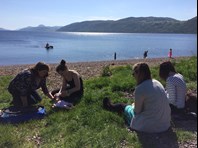 STs learning resuscitation skills on the banks of Loch Ness as part of GPDR.GP Regional Teaching Core OptionsGP Regional Teaching Core Options are an opportunity for all ST’s to interact and engage with a specialist in a specific clinical area. Your choice of when to attend will depend on your learning needs at the time. GP Regional Teaching - ST3 CourseThe ST3 Courses give the opportunity for STs in GP practice to come together several times over the year. The aim of the courses are to deliver stage-specific topics, by specialists in a given area. The content of the courses are led by preferences/needs expressed by the ST's themselves, influenced also by timing of the ST3 year e.g. alongside the local RCGP run CSA conference, we run our own local Deanery delivered course.GPST Consultative Forum and Promoting ExcellenceOur aim is to deliver the most brilliant Educational Programme possible. In order to do this, we are keen to listen to ST experience; what has gone well? and what could be better? Year on year we have responded to feedback by making changes to how we do what we do-your feedback really matters (for evidence of how we have responded to your feedback, please visit the "You said...we did!" page in the Moodle common room).Feedback is obtained at a number of levels, whether by informal approach (e.g. by phone, face-to-face, or email) or by a more formal route (eg. specific feedback requested about a session via the NES portal).Alongside our Consultative forums, we also facilitate a ‘Promoting excellence’ group made up of GPSTs and Deanery members which acts to influence the work we do together.